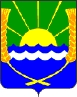 АДМИНИСТРАЦИЯ КРАСНОСАДОВСКОГО СЕЛЬСКОГО ПОСЕЛЕНИЯПОСТАНОВЛЕНИЕот 30.12.2022 №189 п. Красный СадОб утверждении плана реализации муниципальной программы «Обеспечение качественными жилищно-коммунальными услугами населения Красносадовского сельского поселения» на 2023 год	В соответствии с постановлением Администрации Красносадовского сельского поселения от 17.10.2018 № 86/1 «Об утверждении Порядка разработки, реализации и оценки эффективности муниципальных программ Красносадовского сельского поселения», постановлением Администрации Красносадовского сельского поселения от 17.10.2018 № 86/2 «Об утверждении Перечня муниципальных программ Красносадовского сельского поселения», постановлением Администрации Красносадовского сельского поселения от 21.11.2018 № 92/9 «Об утверждении муниципальной программы «Обеспечение качественными жилищно-коммунальными услугами населения Красносадовского сельского поселения» и решением Собрания депутатов Красносадовского сельского поселения от 27.12.2022 №60 «О бюджете Красносадовского сельского поселения Азовского района на 2023 год и плановый период 2024 и 2025 годов», Администрация Красносадовского сельского поселения				ПОСТАНОВЛЯЕТ: 	1. Утвердить план реализации муниципальной программы Красносадовского сельского поселения «Обеспечение качественными жилищно-коммунальными услугами населения Красносадовского сельского поселения» на 2023 год (далее – план реализации) согласно приложению к настоящему постановлению.	2. Ответственным специалистам Администрации Красносадовского сельского поселения обеспечить исполнение плана реализации, указанного в пункте 1 настоящего постановления.	3. Настоящее постановление вступает в силу со дня подписания и подлежит обнародованию путем размещения на официальном сайте Красносадовского сельского поселения.	4. Контроль за исполнением настоящего постановления оставляю за собой.             Глава АдминистрацииКрасносадовского сельского поселения		                              Н.П.ПивненкоПриложение к постановлению АдминистрацииКрасносадовского сельского поселения от 30.12.2022 № 189Планреализации муниципальной программы Красносадовского сельского поселения «Обеспечение качественными жилищно-коммунальными услугами населения Красносадовского сельского поселения» на 2023 год№ п/пНаименование подпрограммы, основного мероприятия, мероприятия ведомственной целевой программы, контрольного события программыОтветственный  исполнитель  (заместитель руководителя ОИВ/ФИО)Ожидаемый результат  (краткое описание)Срок    
реализации 
  (дата)Объем расходов (тыс. руб.)Объем расходов (тыс. руб.)Объем расходов (тыс. руб.)Объем расходов (тыс. руб.)Объем расходов (тыс. руб.)№ п/пНаименование подпрограммы, основного мероприятия, мероприятия ведомственной целевой программы, контрольного события программыОтветственный  исполнитель  (заместитель руководителя ОИВ/ФИО)Ожидаемый результат  (краткое описание)Срок    
реализации 
  (дата)всегообластной
   бюджетфедеральный бюджетместный бюджетвнебюджетные
источники123456789101I. Подпрограмма «Прочее благоустройство»I. Подпрограмма «Прочее благоустройство»I. Подпрограмма «Прочее благоустройство»I. Подпрограмма «Прочее благоустройство»I. Подпрограмма «Прочее благоустройство»I. Подпрограмма «Прочее благоустройство»I. Подпрограмма «Прочее благоустройство»I. Подпрограмма «Прочее благоустройство»I. Подпрограмма «Прочее благоустройство»1.1Основное  мероприятие  1.1.1Расходы на ремонт и обслуживание объектов теплоснабженияАдминистрация Красносадовского сельского поселенияликвидация аварийных и полностью изношенных объектов коммунального хозяйства, подготовка к отопительному сезонуВ течение года0,0000,001.1.2Расходы на ремонт и обслуживание объектов газоснабженияАдминистрация Красносадовского сельского поселенияликвидация аварийных и полностью изношенных объектов коммунального хозяйстваВ течение года0,0000,00Итого по муниципальной программеХХ0,0000,00